Calcul mental.Calculs en mélange:											/30Décompose pour résoudre les calculs : 						     	  /4
442 x 5 = …………………………………………………………………………………………………
335 + 499 = …………………………………………………………………………………………………
6400 : 5  = …………………………………………………………………………………………………8560 - 7120 = ………………………………………………………………………………………………Des nombres qui s’assemblent ! Utilise l’associativité et/ou la commutativité pour résoudre ses calculs. Ajoute les (……): 							/6
125 + 2126 + 575 + 374 =…………………………………………………………………………………………………
236 + 164 + 324 + 174 = …………………………………………………………………………………………………3590 + 1530 + 2310 + 2570 = ………………………………………………………………………………………… ………………………………………………………………………………………………………………………………………………500x2x3=………………………………………………………………………………………………………………………2x3x750=………………………………………………………………………………………………………………………140x2x10=……………………………………………………………………………………………………………………Utilise la compensation pour résoudre ces calculs (utilise les flèches):       	/51420 + 828=…………………………………………………………………………………………………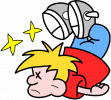 550 +1470=…………………………………………………………………………………………………1832 – 1597=…………………………………………………………………………………………………2610 – 1509=…………………………………………………………………………………………………4089 + 2194=…………………………………………………………………………………………………Dans l’ordre croissant :  									   	/10155     8830     1506     909     428     733     1052     170     112     5005
…………< ………… < ………… < ………… < ………… < ………… < ………… < ………… < ………… <…………Ecris le nombre qui précède et celui qui suit :    						  /5
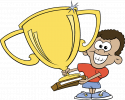 Réfléchis :													/3Quel chiffre représente les centaines dans 651 ? ..........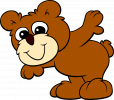 Quel chiffre représente les dizaines dans 572 ? ..........Quel chiffre représente les unités dans 2234 ?  ..........Les nombres négatifs :									/5Voici un thermomètre. Lis la température qu’il indique et ensuite réponds aux questions.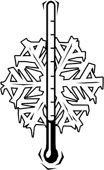 Les nombres décimauxQue représente le chiffre 3 dans les nombres suivants.				/4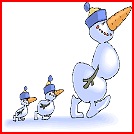 Range dans l’ordre croissant :     								/6
15,48     18,3     15,65     9,9     14,2     7,3     

…………< ………… < ………. < ……….. < ………. < …………Complète le tableau :    									/12Ecole Communale du Trieu.Année scolaire 2007-2008Nom : ………………………………………Prénom : …………………………………..Date : …………………………………….Evaluation de 4e  année – Cycle 3.10 + ………… = 10 000
2001 + 2 336 = …………
5 950 + 80 = …………
80 + …………= 1550
8 000 : 2 =…………8100 : 9 = …………
5800 – 820 = …………
420 : 70 = …………
3 040 + …………= 5 140
9000 – 4500 =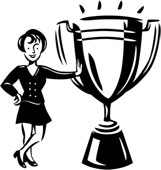 16 60 + 2044 = ………
630 : 7 = …………
55 00 + ………………= 10 000
15 600 : 3 = …………
1350 + ………… = 10 00014 x ………… = 14 00
560 : 8 = …………
560+ ……………… = 1900
6 072 + 3 228 = 
4 x ………… = 28002,3 + 0,4 = …………………… + 2,5 = 32,06 + 1,4 = ………………26,50 + ……………… = 2916,37 + 25,26 = ………………5, 6 – 0,8 = ………
6,8 + 2,9 = …………856,06 + 0,30 = ……………………… -   2,3 =  8,7
23,56 - …………… = 21,06…………1239……………………3599……………………7101……………………6299……………………2900…………312,5Il représente les …………………………………563,1Il représente les …………………………………109,53Il représente les …………………………………87,32Il représente les …………………………………+ 0,02+ 10,50- 0.25- 2, 62512320,0856,5123,56